Name of Journal: World Journal of GastroenterologyManuscript NO: 56210Manuscript Type: SYSTEMATIC REVIEWSDiagnosis and treatment of iron-deficiency anemia in gastrointestinal bleeding: A systematic reviewCotter J et al. Anemia in gastrointestinal bleedingJosé Cotter, Cilénia Baldaia, Manuela Ferreira, Guilherme Macedo, Isabel PedrotoJosé Cotter, Department of Gastroenterology, Hospital da Senhora da Oliveira-Guimarães, Guimarães 4835-044, PortugalJosé Cotter, Department of Life and Health Sciences Research Institute (ICVS), School of Medicine, University of Minho, Braga 4710-057, PortugalJosé Cotter, Department of Life and Health Sciences Research Institute (ICVS)/3B’s, PT Government Associate Laboratory, Braga 4710-057, PortugalCilénia Baldaia, Department of Gastroenterology, Hospital de Santa Maria, Centro Hospitalar Lisboa Norte, Lisbon 1649-035, PortugalCilénia Baldaia, Department of University Clinic of Medicine II, Faculty of Medicine, University of Lisbon, Lisbon 1649-028, PortugalManuela Ferreira, Department of Gastroenterology, Centro Hospitalar e Universitário de Coimbra, Coimbra 3000-075, PortugalManuela Ferreira, Department of Faculty of Medicine, University of Coimbra, Coimbra 3004-504, PortugalGuilherme Macedo, Department of Gastroenterology, Centro Hospitalar de São João, Porto 4200-319, PortugalGuilherme Macedo, Department of Gastroenterology, Faculty of Medicine, University of Porto, Porto 4200-319, PortugalGuilherme Macedo, Department of Gastroenterology and Hepatology Training Center, World Gastroenterology Organization, Porto 4200-319, PortugalIsabel Pedroto, Department of Gastroenterology, Centro Hospitalar do Porto, Porto 4099-001, PortugalIsabel Pedroto, Department of Institute of Biomedical Sciences Abel Salazar, University of Porto, Porto 4050-313, PortugalAuthor contributions: Cotter J, Baldaia C, Ferreira M, Macedo G, and Pedroto I conceived and designed the work; Cotter J, Ferreira M, Macedo G, and Pedroto I analyzed and interpreted the literature; Cotter J drafted the manuscript; Cotter J, Baldaia C, Ferreira M, Macedo G, and Pedroto I revised the manuscript for intellectual content; all authors reviewed and approved the final manuscript.Supported by OM Pharma (Amadora, Portugal) for payment for medical writing support. Corresponding author: José Cotter, MD, PhD, Chief Doctor, Professor, Department of Gastroenterology, Hospital da Senhora da Oliveira-Guimarães, Rua dos Cutileiros, Creixomil, Guimarães 4835-044, Portugal. jcotter@hospitaldeguimaraes.min-saude.ptReceived: June 1, 2020Revised: July 10, 2020Accepted: October 26, 2020Published online: AbstractBACKGROUNDAnemia is considered a public health issue and is often caused by iron deficiency. Iron-deficiency anemia (IDA) often originates from blood loss from lesions in the gastrointestinal tract in men and postmenopausal women, and its prevalence among patients with gastrointestinal bleeding has been estimated to be 61%. However, few guidelines regarding the appropriate investigation of patients with IDA due to gastrointestinal bleeding have been published.AIMTo review current evidence and guidelines concerning IDA management in gastrointestinal bleeding patients to develop recommendations for its diagnosis and therapy.METHODSFive gastroenterology experts formed the Digestive Bleeding and Anemia Workgroup and conducted a systematic literature search in PubMed and professional association websites. MEDLINE (via PubMed) searches combined medical subject headings (MeSH) terms and the keywords ‘gastrointestinal bleeding’ with ‘iron-deficiency anemia’ and ‘diagnosis’ or ‘treatment’ or ‘management’ or ‘prognosis’ or ‘prevalence’ or ‘safety’ or ‘iron’ or ‘transfusion’ or ‘quality of life’, or other terms to identify relevant articles reporting the management of IDA in patients over the age of 18 years with gastrointestinal bleeding; retrieved studies were published in English between January 2003 and April 2019. Worldwide professional association websites were searched for clinical practice guidelines. Reference lists from guidelines were reviewed to identify additional relevant articles. The recommendations were developed by consensus during two meetings and were supported by the published literature identified during the systematic search.RESULTSFrom 494 Literature citations found during the initial literature search, 17 original articles, one meta-analysis, and 13 clinical practice guidelines were analyzed. Based on the published evidence and clinical experience, the workgroup developed the following ten recommendations for the management of IDA in patients with gastrointestinal bleeding: (1) evaluation of hemoglobin and iron status; (2) laboratory testing; (3) target treatment population identification; (4) indications for erythrocyte transfusion; (5) treatment targets for erythrocyte transfusion; (6) indications for intravenous iron; (7) dosages; (8) monitoring; (9) indications for intravenous ferric carboxymaltose treatment; and (10) treatment targets and monitoring of patients. The workgroup also proposed a summary algorithm for the diagnosis and treatment of IDA in patients with acute or chronic gastrointestinal bleeding, which should be implemented during the hospital stay and follow-up visits after patient discharge.CONCLUSIONThese recommendations may serve as a starting point for clinicians to better diagnose and treat IDA in patients with gastrointestinal bleeding, which ultimately may improve health outcomes in these patients.Key Words: Anemia iron-deficiency; Erythrocyte transfusion; Ferric carboxymaltose; Gastrointestinal hemorrhage; Iron; Practice guidelines as topicCotter J, Baldaia C, Ferreira M, Macedo G, Pedroto I. Diagnosis and treatment of iron-deficiency anemia in gastrointestinal bleeding: A systematic review. World J Gastroenterol 2020; In pressCore Tip: Iron-deficiency anemia (IDA) is a public health issue often caused by gastrointestinal bleeding. Few clinical practice guidelines regarding the appropriate investigation of IDA due to gastrointestinal bleeding were published. Therefore, five gastroenterology experts conducted a systematic search in PubMed and medical association websites to analyze the current evidence and guidelines on IDA management in patients with gastrointestinal bleeding. From 494 search results, 13 clinical practice guidelines, 17 original articles, and one meta-analysis were analyzed. Ten recommendations were developed for screening, treatment indications, appropriate therapies, and treatment goals, being a starting point for diagnosing and treating IDA in gastrointestinal bleeding patients.INTRODUCTIONAnemia is a public health issue affecting approximately 25% of the world’s population[1]. Several anemia etiologies exist, and of these, iron deficiency is the most widespread and is estimated to cause up to 50% of all anemia cases[1]. Iron-deficiency anemia (IDA) often originates from blood loss from lesions in the gastrointestinal tract in men and postmenopausal women[2,3]. The prevalence of IDA among patients with gastrointestinal bleeding has been estimated to be 61%[4]. However, studies have shown that IDA is often underdiagnosed, underrecognized, and undertreated in hospitalized patients with gastrointestinal bleeding[5-7]. Moreover, evidence suggests that therapeutic approaches for iron-deficiency correction have been poorly implemented[5-7], and clinical practice guidelines are not being followed[6].Treatment options for correcting IDA in patients with gastrointestinal bleeding include the administration of oral or intravenous iron therapy and transfusion. Oral iron is often considered a first-line treatment because it is safe, inexpensive, and convenient[8]. However, many patients with gastrointestinal bleeding have a poor response to oral iron therapeutics because of gastrointestinal side effects, malabsorption, or requirements of higher supplemental iron doses to correct iron deficiency that consequently aggravate side effects[9]. In these situations, intravenous iron formulations may be a more effective and better tolerated therapeutic alternative than oral formulations[10-13]. Proper treatment of IDA alleviates symptoms of iron deficiency, such as fatigue[14], and improves quality of life[14-16].Clinical practice recommendations and guidelines on the management of IDA in gastrointestinal bleeding patients are still scarce[12,13,17], and there is no standardization on the management of these patients[13], in which different strategies have been used in daily clinical practice. Therefore, it is urgent to develop evidence-based recommendations to better diagnose and treat IDA in patients with gastrointestinal bleeding. The main purpose of this systematic review, developed by the Digestive Bleeding and Anemia Workgroup, is to provide recommendations for simple and uniform diagnostic and therapeutic approaches for IDA in patients with gastrointestinal bleeding.MATERIALS AND METHODSConsensus meetingsThe Digestive Bleeding and Anemia Workgroup was formed in 2016 by five key opinion leaders in gastroenterology in Portugal. The Workgroup members have significant experience in the management of gastroenterology departments and clinical practice in gastroenterology emergencies. Two meetings were held in Coimbra (Portugal) in March 2017, with the sole purpose of reaching a consensus among the five experts regarding the diagnosis and treatment of IDA in patients with gastrointestinal bleeding. A consensus was reached through discussions during the meetings and was further supported by a systematic literature search.Search strategy and detailsWe followed the preferred reporting items for systematic reviews and meta-analyses (PRISMA) statement to report the results of this review[18]. Key research questions were established and approved a priori by the authors.One reviewer performed a literature search in MEDLINE (PubMed) for studies published from January 1, 2003, to the present. The last search was conducted on April 2, 2019. Search strategies combined MeSH terms and the free text terms ‘gastrointestinal bleeding’ crossed with ‘iron-deficiency anemia’ and ‘diagnosis’ or ‘treatment’ or ‘management’ or ‘prognosis’ or ‘prevalence’ or ‘safety’ or ‘iron’ or ‘transfusion’ or ‘quality of life’ or other terms. Complete search strategies are available in supplemental material SM1. The electronic database search was supplemented by searching for clinical practice guidelines on the websites of worldwide professional associations and reviewing the reference lists of the guidelines for relevant articles. Additional references were included after the peer review process.Inclusion and exclusion criteriaThe inclusion criteria were as follows: (1) studies that included adults ≥ 18 years of age; (2) studies that included patients with gastrointestinal bleeding (all etiologies); (3) studies that included patients with IDA; (4) systematic reviews with or without meta-analyses, clinical trials, registry-based studies, cohort studies, population-based studies, and clinical practice guidelines; (5) studies that were written in English; and (6) studies that were published after January 1, 2003.The exclusion criteria were as follows: (1) studies including children < 18 years of age; (2) studies including animals; (3) studies in which abstracts or full-text articles were not available; (4) studies that included patients under critical care (emergency); (5) studies that included patients who refuse transfusion treatment; and (6) review articles, surveys, case reports, case series, case-control studies, comments, letters, conference abstracts or posters, or economic evaluations.Study selectionOne reviewer screened all titles and abstracts retrieved from the electronic searches to identify potentially eligible articles. Full texts of the potentially eligible articles were retrieved, and the same reviewer classified the articles as eligible, potentially eligible, unclear, or not eligible as well as the reason for exclusion. A second reviewer screened all full-text articles and reviewed the classifications. The second reviewer also screened potentially eligible or unclear full-text articles, determined whether they were eligible or not eligible and recorded the reason for exclusion. Disagreements were resolved by consensus.Data collectionOne reviewer extracted the relevant data. The extracted data included article or guideline characteristics (author or organization, year of publication, study type, number of patients, gastrointestinal etiology, subject sex, subject age, study period, country or region), incidence of IDA, mortality, rebleeding, rate of screening, rate of diagnosis, rate of treatment, recommended tests and thresholds for hemoglobin and/or serum ferritin for the diagnosis of IDA, target population for treatment, indications for erythrocyte transfusion, indications for intravenous iron treatment, recommendations for ferric carboxymaltose treatment, and treatment targets and timepoints.RESULTSStudy and guideline characteristicsThe results of the screening and selection process are shown in the flowchart in Figure 1. Our initial search yielded 494 literature citations, of which 51 were duplicates and were removed. The remaining 443 studies were screened by title and abstract. After excluding irrelevant studies, 69 studies were further assessed by reading the full texts. Of these, 38 were excluded; the remaining 31 studies were included in our analysis and comprised 17 original articles, 1 meta-analysis (Table 1), and 13 clinical practice guidelines (Table 2). Ten additional references regarding the differential diagnosis of IDA and anemia caused by inflammation, the potential role of ascorbic acid in increasing iron absorption, and the characteristics and advantages and disadvantages of oral and intravenous iron preparations were included after the peer review process [Northrop-Clewes[19], World Health Organization (WHO)[20], Shin et al[21], Infusino et al[22], Shubham et al[23], Koulaouzidis et al[24], Muñoz et al[25], Drozd et al[26], Jimenez et al[27], McDonagh et al[28]].Recommendations for the management of IDA in patients with gastrointestinal bleedingDiagnosis: Hemoglobin and iron status should be routinely evaluated in all patients with gastrointestinal bleeding.Although IDA is common in patients with gastrointestinal bleeding, the rate of IDA screening is generally low[6,7]. Moreover, patients with IDA are less likely to be investigated than patients with iron deficiency according to published guidelines[6].The recommendation that all patients with gastrointestinal bleeding should be assessed for hemoglobin and iron status is based on data from studies reporting a high prevalence of anemia and IDA and a high incidence of mortality among patients with gastrointestinal bleeding. Two retrospective studies assessed the prevalence of IDA in gastrointestinal bleeding. The first study from Bager et al[5] included 169 patients with nonvariceal acute upper gastrointestinal bleeding (AUGIB) and found that 82% of the patients had anemia at hospital discharge. The second study was a single-center study by El-Halabi et al[7],which included 307 patients with any gastrointestinal bleeding and reported that 47.4% of the patients had IDA.Moreover, mortality among patients with gastrointestinal bleeding was reported in two observational studies[29,30]. Among patients with nonvariceal upper gastrointestinal bleeding (UGIB), 30 d mortality ranged from 4.9% to 5.4%[30,31], 1-year mortality was 13.9%, and 2-year mortality was 19.6%[30]. For patients with occult gastrointestinal bleeding, 10-year mortality was 13%[29]. In addition, a study by Rockey et al[32] found that 30 d mortality was higher among patients with acute bleeding (7%) than among patients with chronic bleeding (0%).Laboratory tests should include determining serum hemoglobin and ferritin levels and transferrin saturation percentageThe WHO defines anemia as a hemoglobin level below 13 g/dL in men and below 12 g/dL in nonpregnant women[33]. Hemoglobin together with serum ferritin are commonly recommended by international and national guidelines as markers for IDA, and most guidelines agree with the cutoff value for hemoglobin as defined by the WHO[10,11,17,34]. According to several guidelines, the recommended serum ferritin cutoff value for diagnosing IDA ranges from 12 to 30 µg/L in the absence of inflammation and from 30 to above 100 µg/L in the presence of inflammation[10-12,17,34]. However, as serum ferritin is an acute-phase reactant, additional markers, such as transferrin saturation, may be required to confirm IDA. Three guidelines recommend measuring transferrin saturation, and the suggested cutoff for diagnosing IDA is below 16%[11,34] or below 20% in the presence of inflammation[10]. To the differential diagnosis of IDA and anemia caused by inflammation, WHO recommends to assess both the concentration of serum transferrin receptor and the serum transferrin receptor/log ferritin ratio[19,20] or log (serum transferrin receptor/ferritin) ratio[19]. Shin and colleagues reported that serum transferrin receptor/log ferritin ratio enabled an accurate diagnosis of IDA, as well as the differential diagnosis between IDA and anemia of chronic disease[21]. Infusino et al[22]. performed a meta-analysis and suggested that both serum transferrin receptor and the serum transferrin receptor/log ferritin ratio are useful to distinguish between patients with IDA and anemia of chronic disease, adding that serum transferrin receptor may be more efficient than the latter[22]. Koulaouzidis and colleagues critically reviewed the use of serum transferrin receptor as a marker for the evaluation of iron stores and suggested a cutoff value of 2.5 mg/L (29.5 nmoL/L) for the identification of IDA[24]. Nevertheless, serum transferrin receptor levels should not be used alone to distinguish between patients with or without iron deficiency in the presence of inflammation, because their levels are affected by the rate of erythropoiesis from any cause[20].Target population for treatmentTreatment for IDA should be considered in patients with one or more of the following conditions: Evidence or clinical suspicion of gastrointestinal bleeding, i.e., the presence of melena or hematochezia or hematemesis or if there was IDA (hemoglobin < 13 g/dL in men, < 12 g/dL in women) or a positive fecal occult blood test; previously diagnosed but untreated anemia; hemoglobin levels > 7 g/dL and ≤ 10 g/dL and no indication for erythrocyte transfusion (see indications for erythrocyte transfusion); hemodynamic stability, i.e., the absence of visible active hemorrhaging, with systolic blood pressure > 100 mmHg and a heart rate < 100 beats per minute; comorbidities (for instance, heart or kidney disease); concomitant IDA with erythropoiesis-stimulating agents.Iron deficiency should be corrected by iron treatment, with the goal of restoring hemoglobin levels, serum ferritin levels, and transferrin saturation to normal levels to avoid or reduce the need for erythrocyte transfusion. The decision to initiate iron treatment should be based on the patient’s history and symptoms and should consider comorbidities, hemodynamic stability, hemoglobin level and additional treatments. Gasche et al[11] suggested that the absolute indications for initiating intravenous iron treatment include hemoglobin levels below 10 g/dL, intolerance or inappropriate response to oral iron, severe intestinal disease activity, concomitant use of an erythropoietic agent, and patient preference. In patients who are not considered for iron treatment, other treatment options should be considered.Indications for erythrocyte transfusionThe decision to transfuse erythrocytes should be individualized and based on multiple factors related to the patient’s clinical status. In general, erythrocyte transfusion should be considered in patients with: Hemoglobin levels below 7 g/dL; hemoglobin levels above 7 g/dL and below 8 g/dL and comorbidities or under postoperative care; hemoglobin levels between 8 g/dL and below 10 g/dL and symptomatic anemia (i.e., resulting in asthenia and a change in attention capacity), persistent bleeding, or heart disease; in exceptional cases, in patients with hemoglobin levels above 10 g/dL.Treatment outcomes will depend on etiology, duration, and volume of blood loss. In general, a hemoglobin target of 7 to 9 g/dL should be considered in patients with levels below 7 g/dL and no comorbidities. For patients with comorbid illnesses (cardiovascular disease), hemoglobin target levels of 10 g/dL or above should be considered.Current clinical practice restricts erythrocyte transfusion to special situations, such as severe anemia or anemia with comorbidities. Treatment with erythrocyte transfusion in patients with UGIB was associated with an increased risk of rebleeding in a meta-analysis of three randomized controlled trials (RCTs)[35] and one observational study[31]. Moreover, erythrocyte transfusion may also be linked to increased mortality, although the evidence is less conclusive than that for rebleeding. The abovementioned meta-analysis found an association between erythrocyte transfusion and increased mortality[35], whereas the observational study did not find an association[31]. Two large RCTs studied the hemoglobin threshold for initiating erythrocyte transfusion in patients with UGIB and its association with treatment complications. The study by Jairath et al[36] did not find any association between a restrictive transfusion strategy (8 g/dL) and rebleeding or mortality. The study by Villanueva et al[37] showed that a restrictive transfusion strategy (7 g/dL) was associated with better survival, a lower rate of further bleeding, and fewer complications than a more liberal transfusion strategy (9 g/dL). Similarly, an observational study by Subramaniam et al[30] found that for patients with hemoglobin levels above 9 g/dL, there was an association between the number of red blood cell units transfused and increased odds of rebleeding.Most guidelines recommend a restrictive transfusion strategy for patients without comorbid illnesses, although the indications to initiate transfusion vary[10,13,38-42]. Most guidelines recommend transfusion when hemoglobin levels fall below 7 g/dL[10,38,40,41] and the target hemoglobin level is above 7 g/dL[40-43]. The recommended hemoglobin threshold and target levels for the included guidelines are shown in Table 3.In addition to the recommendations mentioned above, there are exceptions in which a more liberal transfusion strategy can be adopted, such as in patients with comorbidities such as cardiovascular disease or massive bleeding[13,40-42]. However, the threshold differs between the guidelines, such as hemoglobin concentrations above 8 g/dL in patients with a history of cardiovascular disease[40] or acute coronary syndrome[41], above 9 g/dL in patients with cardiovascular ischemia or massive bleeding[42], or between 9 and 10 g/dL in patients with symptomatic coronary artery disease[13].The decision to initiate erythrocyte transfusion should be decided on an individual basis after carefully weighing the potential benefits and risks. Patients with heart disease, symptomatic anemia, or persistent bleeding or those receiving postoperative care generally benefit from a less restrictive transfusion strategy. Moreover, the goal of erythrocyte transfusion should be to restore the hemoglobin concentration to a safe level and should generally be followed by iron supplementation to replenish iron stores.Indications for intravenous ironIntravenous iron should be considered for patients undergoing oral iron supplementation but not achieving IDA correction, reporting treatment-emergent adverse events, or reporting nonadherence to oral supplementation.The goal of iron therapy is to normalize hemoglobin levels, serum ferritin levels, and transferrin saturation to avoid the need for erythrocyte transfusion. Two treatment approaches are available for restoring iron levels in patients with gastrointestinal bleeding: Oral and intravenous iron. Oral iron is the conventional treatment for IDA but has been associated with gastrointestinal side effects, malabsorption, and nonadherence. Intravenous iron, on the other hand, is generally well tolerated and considered safe[44-48]. One of the identified studies directly compared the effects of intravenous iron with oral iron in patients with nonvariceal AUGIB and found that both treatments were equally effective in restoring hemoglobin levels[44]. These findings were supported by clinical trials and retrospective studies showing that intravenous iron (ferric carboxymaltose or iron sucrose) was effective in restoring hemoglobin levels in patients with AUGIB and acute lower gastrointestinal bleeding[45], chronic gastrointestinal bleeding[47], and gastrointestinal disorder[46]. Intravenous iron (ferric carboxymaltose), however, has been shown to be more efficient in restoring ferritin levels and iron stores in patients with nonvariceal AUGIB than oral iron[44]. Although evidence is still scarce, in cases of suspected malabsorption, the co-administration of oral ascorbic acid may be considered to increase oral iron absortion[12,13,23]. Some pharmacological characteristics of worldwide available oral and intravenous iron preparations, as well as their advantages and disadvantages are shown in Table 4.The decision to treat patients with intravenous iron should be based on the patient’s clinical history and preference. Moreover, international guidelines recommend intravenous iron as the first-line therapy for patients with inflammatory bowel disease[10,11,13,17,34], intolerance to oral iron[10-13,17], or poor response to oral iron[13,17], or according to patient preference[11].Recommendations for intravenous ferric carboxymaltose treatmentThe recommended maximum cumulative dose of ferric carboxymaltose is 1000 mg of iron (20 mL of ferric carboxymaltose) per week. Ferric carboxymaltose treatment can be administered one or two times, with an interval of at least one week (in cases in which patient iron dose requirements are > 1000 mg).Patients should be monitored during the infusion and for 30 min after each administration of intravenous ferric carboxymaltose.Ferric carboxymaltose treatment should not be considered in patients with one or more of the following conditions: (1) active bleeding; (2) first-trimester pregnancy; (3) active bacterial infection; (4) hemochromatosis or hemosiderosis; (5) Evidence of iron overload (ferritin levels > 800 μg/L and transferrin saturation > 50%); (6) hypersensitivity to ferric carboxymaltose preparations or any of its excipients; and (7) known severe hypersensitivity to other intravenous iron formulations.Concentrations of ferric carboxymaltose up to 1000 mg have been administered in clinical trials without serious adverse events[44-47]. The recommendations regarding the administration of ferric carboxymaltose are based on the Digestive Bleeding and Anemia Workgroup’s clinical experience and the Summary of Product Characteristics[49]. In our opinion, the first step before administering ferric carboxymaltose is to evaluate the patients’ iron requirements. Calculations according to patient body weight and hemoglobin level are shown in Table 5. The second step is to calculate the required dosage using the criteria in Table 5 while considering the following conditions: A maximum single dose of ferric carboxymaltose containing 1000 mg of iron (without exceeding 20 mg/kg of body weight) with an infusion duration of 15 min.The recommendation to monitor patients for 30 min after administration reflects common clinical practice and the findings from a clinical trial showing that ferric carboxymaltose may induce adverse events during drug infusion[47].Treatment targets and monitoring of patientsAfter administration of intravenous iron and in the absence of persistent bleeding, the goal of IDA treatment is to increase the hemoglobin level by 1 to 2 g/dL within 2 to 4 wk and maintain a serum ferritin level ≥ 50 ng/mL (in the absence of inflammatory conditions), increase the number of reticulocytes within 3 to 5 d, and maintain transferrin saturation ≥ 30% for 4 to 6 mo after normalization of hemoglobin levels and once the etiological cause of anemia has been corrected.Clinical trials have shown that increasing hemoglobin levels by 1 to 2 g/dL within 4 wk can be achieved with the administration of intravenous iron (ferric carboxymaltose)[44,46]. Similarly, a retrospective study of 38 patients with chronic gastrointestinal bleeding reported a median hemoglobin increase of 2.4 g/dL at 5 wk after ferric carboxymaltose treatment[47]. Moreover, an 2 g/dL increase in hemoglobin levels within 4 wk is also considered an acceptable speed of response according to several guidelines[10,11,34].Two guidelines recommend serum ferritin target levels. Gasche et al[11] recommend maintaining serum ferritin above 100 µg/L, whereas the European Crohn’s and Colitis Organization guidelines recommend restoring serum ferritin to normal[10].Reticulocytes are a relatively new biomarker for assessing response to iron treatment. Evidence supporting the monitoring of reticulocytes and their relevant target levels was therefore limited to one small clinical trial and recommendations in one guideline. Geisser et al[46] measured reticulocyte levels at baseline and 14 d after ferric carboxymaltose supplementation and found that the levels increased from 60 × 109/L to 89 × 109/L. Moreover, one guideline recommends measuring reticulocytes at one week after iron treatment to confirm an increase compared to the level before treatment[17]. Generally, reticulocyte levels increase within one week in response to intravenous treatment. We recommend measuring the number of reticulocytes after 3-5 d to assess whether a proper response to initial intravenous iron has been achieved to evaluate further treatment.Only one guideline recommends measuring transferrin saturation to assess therapeutic response. This guideline recommends target levels of transferrin saturation between 16% and 50% after anemia treatment[11]. Transferrin saturation may temporarily increase in response to intravenous iron treatment and should therefore not be used for monitoring initial treatment response.DISCUSSIONSummary algorithm for investigation and treatmentFigure 2 presents the algorithm for the diagnosis and treatment of IDA in patients with acute or chronic gastrointestinal bleeding. The algorithm is based on the literature and the experience of the members of the Digestive Bleeding and Anemia Workgroup. This algorithm should be implemented during the hospital stay and at follow-up visits after patient discharge and is not applicable for emergencies or critical care.LimitationsThis consensus recommendation had several limitations. First, the quality of the identified studies was generally low, and we found few RCTs on IDA and gastrointestinal bleeding. Therefore, the recommendations are mainly based on observational studies, guidelines, and clinical experience of the members of the Digestive Bleeding and Anemia Workgroup. Second, studies on lower gastrointestinal bleeding are scarce, and our recommendations are mainly based on studies on patients with UGIB. Third, the search strategy included only studies indexed in MEDLINE (PubMed), published from January 2003 until April 2019, and written in English.CONCLUSIONDiagnosing and treating patients with IDA is challenging in clinical practice. IDA in patients with gastrointestinal bleeding should be diagnosed and treated promptly to improve the quality of life and reduce morbidity and, eventually, mortality. This consensus recommendation provides a starting point for diagnosing and treating IDA in patients with gastrointestinal bleeding by gastroenterologists and other physicians in daily clinical practice and should serve to optimize the decision-making process for the management of these patients. We believe that this guideline may facilitate improvements in the management of IDA in patients with gastrointestinal bleeding, which ultimately translates to improved health outcomes for these patients.ARTICLE HIGHLIGHTSResearch backgroundAnemia is a public health issue affecting approximately 25% of the world’s population, being often caused by iron deficiency. Iron-deficiency anemia (IDA) often originates from blood loss from lesions in the gastrointestinal tract in men and postmenopausal women, and its prevalence among patients with gastrointestinal bleeding has been estimated to be 61%. However, studies have shown that IDA is often underdiagnosed, underrecognized, and undertreated in hospitalized patients with gastrointestinal bleeding, and that therapeutic approaches for iron-deficiency correction have been poorly implemented, and clinical practice guidelines are not being followed. Furthermore, clinical practice recommendations and guidelines on the management of IDA in gastrointestinal bleeding patients are still scarce and there is no standardization on the management of these patients. Therefore, standardized recommendations on the management of IDA in gastrointestinal bleeding patients, based on a systematic review of the current evidence, are needed.Research motivationGiven the scarcity of clinical practice recommendations and guidelines on the management of IDA in gastrointestinal bleeding patients, and the need of standardization regarding the management of these patients, it is urgent to develop evidence-based standardized diagnostic and therapeutic approaches on the management of patients with IDA due to gastrointestinal bleeding.Research objectivesWith this study, we aimed to review the current evidence and guidelines concerning IDA management in gastrointestinal bleeding patients to develop recommendations for its diagnosis and therapy.Research methodsFive gastroenterology experts formed the Digestive Bleeding and Anemia Workgroup and conducted a systematic literature search in PubMed and professional association websites. MEDLINE (via PubMed) searches combined MeSH terms and the keywords ‘gastrointestinal bleeding’ with ‘iron-deficiency anemia’ and ‘diagnosis’ or ‘treatment’ or ‘management’ or ‘prognosis’ or ‘prevalence’ or ‘safety’ or ‘iron’ or ‘transfusion’ or ‘quality of life’, or other terms to identify relevant articles reporting the management of IDA in patients over the age of 18 years with gastrointestinal bleeding; retrieved studies were published in English between January 2003 and April 2019. Worldwide professional association websites were searched for clinical practice guidelines. Reference lists from guidelines were reviewed to identify additional relevant articles. The recommendations were developed by consensus during two meetings and were supported by the published literature identified during the systematic search.Research resultsFrom 494 Literature citations found during the initial literature search, 17 original articles, one meta-analysis, and 13 clinical practice guidelines were analyzed. Ten additional references were included after the peer review process. Based on the published evidence and clinical experience, the workgroup developed the following ten recommendations for the management of IDA in patients with gastrointestinal bleeding: (1) evaluation of hemoglobin and iron status; (2) laboratory testing; (3) target treatment population identification; (4) indications for erythrocyte transfusion; (5) treatment targets for erythrocyte transfusion; (6) indications for intravenous iron; (7) dosages, (8) monitoring; (9) indications for intravenous ferric carboxymaltose treatment; and (10) treatment targets and monitoring of patients. The workgroup also proposed a summary algorithm for the diagnosis and treatment of IDA in patients with acute or chronic gastrointestinal bleeding, which should be implemented during the hospital stay and follow-up visits after patient discharge.Research conclusionsTen evidence-based recommendations were developed for screening, treatment indications, appropriate therapies, and treatment goals of IDA in patients with acute or chronic gastrointestinal bleeding. An algorithm for the diagnosis and treatment of these patients was also developed, based on the literature and on the experience of the members of the Digestive Bleeding and Anemia Workgroup. Therefore, this work serves as a starting point for diagnosing and treating IDA in patients with gastrointestinal bleeding by gastroenterologists and other physicians in daily clinical practice and should serve to optimize the decision-making process for the management of these patients. This guideline may facilitate improvements in the management of IDA in patients with gastrointestinal bleeding, which ultimately may improve health outcomes in these patients.Research perspectivesThis consensus recommendation provides a starting point for clinicians to better diagnose and treat IDA in patients with gastrointestinal bleeding. Nevertheless, more studies, specially RCTs on IDA and gastrointestinal bleeding are needed to further improve the management of these patients.ACKNOWLEDGEMENTSThe authors would like to thank Scientific Toolbox Consulting (Lisbon, Portugal) for providing medical writing support.REFERENCES1 McLean E, Cogswell M, Egli I, Wojdyla D, de Benoist B. Worldwide prevalence of anaemia, WHO Vitamin and Mineral Nutrition Information System, 1993-2005. Public Health Nutr 2009; 12: 444-454 [PMID: 18498676 DOI: 10.1017/S1368980008002401]2 Kepczyk T, Kadakia SC. Prospective evaluation of gastrointestinal tract in patients with iron-deficiency anemia. Dig Dis Sci 1995; 40: 1283-1289 [PMID: 7781448 DOI: 10.1007/BF02065539]3 Park JS, Park DI, Park SK, Choi JS, Kim YH, Chang DK, Son HJ, Kim JE, Kim JO, Lee SH, Kim HS, Sin JE, Lee SG, Lee SY, Park SJ, Park CH, Baek IH, Jang BI, Jeen YT, Huh KC. Endoscopic evaluation of significant gastrointestinal lesions in patients with iron deficiency with and without anaemia: a Korean Association for the Study of Intestinal Disease study. Intern Med J 2009; 39: 441-446 [PMID: 19220549 DOI: 10.1111/j.1445-5994.2008.01785.x]4 Planella de Rubinat M, Teixidó Amorós M, Ballester Clau R, Trujillano Cabello J, Ibarz Escuer M, Reñé Espinet JM. [Incidence and predictive factors of iron deficiency anemia after acute non-variceal upper gastrointestinal bleeding without portal hypertension]. Gastroenterol Hepatol 2015; 38: 525-533 [PMID: 25911974 DOI: 10.1016/j.gastrohep.2015.02.012]5 Bager P, Dahlerup JF. Lack of follow-up of anaemia after discharge from an upper gastrointestinal bleeding centre. Dan Med J 2013; 60: A4583 [PMID: 23484606]6 Brooklyn TN, Di Mambro AJ, Haslam N. Patients over 45 years with iron deficiency require investigation. Eur J Gastroenterol Hepatol 2003; 15: 535-538 [PMID: 12702912 DOI: 10.1097/01.meg.0000059109.41030.6a]7 El-Halabi MM, Green MS, Jones C, Salyers WJ Jr. Under-diagnosing and under-treating iron deficiency in hospitalized patients with gastrointestinal bleeding. World J Gastrointest Pharmacol Ther 2016; 7: 139-144 [PMID: 26855820 DOI: 10.4292/wjgpt.v7.i1.139]8 Johnson-Wimbley TD, Graham DY. Diagnosis and management of iron deficiency anemia in the 21st century. Therap Adv Gastroenterol 2011; 4: 177-184 [PMID: 21694802 DOI: 10.1177/1756283X11398736]9 Tolkien Z, Stecher L, Mander AP, Pereira DI, Powell JJ. Ferrous sulfate supplementation causes significant gastrointestinal side-effects in adults: a systematic review and meta-analysis. PLoS One 2015; 10: e0117383 [PMID: 25700159 DOI: 10.1371/journal.pone.0117383]10 Dignass AU, Gasche C, Bettenworth D, Birgegård G, Danese S, Gisbert JP, Gomollon F, Iqbal T, Katsanos K, Koutroubakis I, Magro F, Savoye G, Stein J, Vavricka S; European Crohn’s and Colitis Organisation [ECCO]. European consensus on the diagnosis and management of iron deficiency and anaemia in inflammatory bowel diseases. J Crohns Colitis 2015; 9: 211-222 [PMID: 25518052 DOI: 10.1093/ecco-jcc/jju009]11 Gasche C, Berstad A, Befrits R, Beglinger C, Dignass A, Erichsen K, Gomollon F, Hjortswang H, Koutroubakis I, Kulnigg S, Oldenburg B, Rampton D, Schroeder O, Stein J, Travis S, Van Assche G. Guidelines on the diagnosis and management of iron deficiency and anemia in inflammatory bowel diseases. Inflamm Bowel Dis 2007; 13: 1545-1553 [PMID: 17985376 DOI: 10.1002/ibd.20285]12 Goddard AF, James MW, McIntyre AS, Scott BB; British Society of Gastroenterology. Guidelines for the management of iron deficiency anaemia. Gut 2011; 60: 1309-1316 [PMID: 21561874 DOI: 10.1136/gut.2010.228874]13 Mak LY, Lau CW, Hui YT, Ng C, Shan E, Li MK, Lau JY, Chiu PW, Leong HT, Ho J, Wu JC, Lee CK, Leung WK. Joint recommendations on management of anaemia in patients with gastrointestinal bleeding in Hong Kong. Hong Kong Med J 2018; 24: 416-422 [PMID: 30100584 DOI: 10.12809/hkmj187348]14 Ponikowski P, van Veldhuisen DJ, Comin-Colet J, Ertl G, Komajda M, Mareev V, McDonagh T, Parkhomenko A, Tavazzi L, Levesque V, Mori C, Roubert B, Filippatos G, Ruschitzka F, Anker SD; CONFIRM-HF Investigators. Beneficial effects of long-term intravenous iron therapy with ferric carboxymaltose in patients with symptomatic heart failure and iron deficiency†. Eur Heart J 2015; 36: 657-668 [PMID: 25176939 DOI: 10.1093/eurheartj/ehu385]15 Comin-Colet J, Lainscak M, Dickstein K, Filippatos GS, Johnson P, Lüscher TF, Mori C, Willenheimer R, Ponikowski P, Anker SD. The effect of intravenous ferric carboxymaltose on health-related quality of life in patients with chronic heart failure and iron deficiency: a subanalysis of the FAIR-HF study. Eur Heart J 2013; 34: 30-38 [PMID: 22297124 DOI: 10.1093/eurheartj/ehr504]16 Evstatiev R, Marteau P, Iqbal T, Khalif IL, Stein J, Bokemeyer B, Chopey IV, Gutzwiller FS, Riopel L, Gasche C; FERGI Study Group. FERGIcor, a randomized controlled trial on ferric carboxymaltose for iron deficiency anemia in inflammatory bowel disease. Gastroenterology 2011; 141: 846-853.e1-2 [PMID: 21699794 DOI: 10.1053/j.gastro.2011.06.005]17 Dahlerup JF, Eivindson M, Jacobsen BA, Jensen NM, Jørgensen SP, Laursen SB, Rasmussen M, Nathan T. Diagnosis and treatment of unexplained anemia with iron deficiency without overt bleeding. Dan Med J 2015; 62: C5072 [PMID: 25872536]18 Moher D, Liberati A, Tetzlaff J, Altman DG; PRISMA Group. Preferred reporting items for systematic reviews and meta-analyses: the PRISMA statement. PLoS Med 2009; 6: e1000097 [PMID: 19621072 DOI: 10.1371/journal.pmed.1000097]19 Northrop-Clewes CA. Interpreting indicators of iron status during an acute phase response--lessons from malaria and human immunodeficiency virus. Ann Clin Biochem 2008; 45: 18-32 [PMID: 18275670 DOI: 10.1258/acb.2007.007167]20 World Health Organization (WHO). Serum transferrin receptor levels for the assessment of iron status and iron deficiency in populations. 2014; WHO/NMH/NHD/EPG/14.6: 1-4. Available from: https://apps.who.int/iris/bitstream/handle/10665/133707/WHO_NMH_NHD_EPG_14.6_eng.pdf?sequence=1&isAllowed=y 21 Shin DH, Kim HS, Park MJ, Suh IB, Shin KS. Utility of Access Soluble Transferrin Receptor (sTfR) and sTfR/log Ferritin Index in Diagnosing Iron Deficiency Anemia. Ann Clin Lab Sci 2015; 45: 396-402 [PMID: 26275690]22 Infusino I, Braga F, Dolci A, Panteghini M. Soluble transferrin receptor (sTfR) and sTfR/log ferritin index for the diagnosis of iron-deficiency anemia. A meta-analysis. Am J Clin Pathol 2012; 138: 642-649 [PMID: 23086764 DOI: 10.1309/AJCP16NTXZLZFAIB]23 Shubham K, Anukiruthika T, Dutta S, Kashyap AV, Moses JA, Anandharamakrishnan C. Iron deficiency anemia: a comprehensive review on iron absorption, bioavailability and emerging food fortification approaches. Trends Food Sci Tech 2020; 99: 58-75 [DOI: 10.1016/j.tifs.2020.02.021]24 Koulaouzidis A, Said E, Cottier R, Saeed AA. Soluble transferrin receptors and iron deficiency, a step beyond ferritin. A systematic review. J Gastrointestin Liver Dis 2009; 18: 345-352 [PMID: 19795030 DOI: 10.1111/j.1440-1746.2009.05991.x]25 Muñoz M, Gómez-Ramírez S, Besser M, Pavía J, Gomollón F, Liumbruno GM, Bhandari S, Cladellas M, Shander A, Auerbach M. Current misconceptions in diagnosis and management of iron deficiency. Blood Transfus 2017; 15: 422-437 [PMID: 28880842 DOI: 10.2450/2017.0113-17]26 Drozd M, Jankowska EA, Banasiak W, Ponikowski P. Iron Therapy in Patients with Heart Failure and Iron Deficiency: Review of Iron Preparations for Practitioners. Am J Cardiovasc Drugs 2017; 17: 183-201 [PMID: 28039585 DOI: 10.1007/s40256-016-0211-2]27 Jimenez K, Kulnigg-Dabsch S, Gasche C. Management of iron deficiency anemia. Gastroenterol Hepatol (N Y) 2015; 11(4): 241-250 [PMID: 27099596]28 McDonagh T, Macdougall IC. Iron therapy for the treatment of iron deficiency in chronic heart failure: intravenous or oral? Eur J Heart Fail 2015; 17: 248-262 [PMID: 25639592 DOI: 10.1002/ejhf.236]29 Bosch X, Montori E, Guerra-García M, Costa-Rodríguez J, Quintanilla MH, Tolosa-Chapasian PE, Moreno P, Guasch N, López-Soto A. A comprehensive evaluation of the gastrointestinal tract in iron-deficiency anemia with predefined hemoglobin below 9mg/dL: A prospective cohort study. Dig Liver Dis 2017; 49: 417-426 [PMID: 28065528 DOI: 10.1016/j.dld.2016.12.013]30 Subramaniam K, Spilsbury K, Ayonrinde OT, Latchmiah F, Mukhtar SA, Semmens JB, Leahy MF, Olynyk JK. Red blood cell transfusion is associated with further bleeding and fresh-frozen plasma with mortality in nonvariceal upper gastrointestinal bleeding. Transfusion 2016; 56: 816-826 [PMID: 26718025 DOI: 10.1111/trf.13446]31 Restellini S, Kherad O, Jairath V, Martel M, Barkun AN. Red blood cell transfusion is associated with increased rebleeding in patients with nonvariceal upper gastrointestinal bleeding. Aliment Pharmacol Ther 2013; 37: 316-322 [PMID: 23205554 DOI: 10.1111/apt.12170]32 Rockey DC, Hafemeister AC, Reisch JS. Acute on chronic gastrointestinal bleeding: a unique clinical entity. J Investig Med 2017; 65: 892-898 [PMID: 28433982 DOI: 10.1136/jim-2017-000431]33 United Nations Children’s Fund, United Nations University, WHO Iron deficiency anemia assessment, prevention and control. A Guide for Programme Managers 2001. Available from: https://www.who.int/nutrition/publications/en/ida_assessment_prevention_control.pdf 34 Akpınar H, Çetiner M, Keshav S, Örmeci N, Törüner M. Diagnosis and treatment of iron deficiency anemia in patients with inflammatory bowel disease and gastrointestinal bleeding: iron deficiency anemia working group consensus report. Turk J Gastroenterol 2017; 28: 81-87 [PMID: 28119272 DOI: 10.5152/tjg.2017.17593]35 Jairath V, Hearnshaw S, Brunskill SJ, Doree C, Hopewell S, Hyde C, Travis S, Murphy MF. Red cell transfusion for the management of upper gastrointestinal haemorrhage. Cochrane Database Syst Rev 2010; (9): CD006613 [PMID: 20824851 DOI: 10.1002/14651858.CD006613.pub3]36 Jairath V, Kahan BC, Gray A, Doré CJ, Mora A, James MW, Stanley AJ, Everett SM, Bailey AA, Dallal H, Greenaway J, Le Jeune I, Darwent M, Church N, Reckless I, Hodge R, Dyer C, Meredith S, Llewelyn C, Palmer KR, Logan RF, Travis SP, Walsh TS, Murphy MF. Restrictive versus liberal blood transfusion for acute upper gastrointestinal bleeding (TRIGGER): a pragmatic, open-label, cluster randomised feasibility trial. Lancet 2015; 386: 137-144 [PMID: 25956718 DOI: 10.1016/S0140-6736(14)61999-1]37 Villanueva C, Colomo A, Bosch A, Concepción M, Hernandez-Gea V, Aracil C, Graupera I, Poca M, Alvarez-Urturi C, Gordillo J, Guarner-Argente C, Santaló M, Muñiz E, Guarner C. Transfusion strategies for acute upper gastrointestinal bleeding. N Engl J Med 2013; 368: 11-21 [PMID: 23281973 DOI: 10.1056/NEJMoa1211801]38 Barkun AN, Bardou M, Kuipers EJ, Sung J, Hunt RH, Martel M, Sinclair P; International Consensus Upper Gastrointestinal Bleeding Conference Group. International consensus recommendations on the management of patients with nonvariceal upper gastrointestinal bleeding. Ann Intern Med 2010; 152: 101-113 [PMID: 20083829 DOI: 10.7326/0003-4819-152-2-201001190-00009]39 Mueller MM, Van Remoortel H, Meybohm P, Aranko K, Aubron C, Burger R, Carson JL, Cichutek K, De Buck E, Devine D, Fergusson D, Folléa G, French C, Frey KP, Gammon R, Levy JH, Murphy MF, Ozier Y, Pavenski K, So-Osman C, Tiberghien P, Volmink J, Waters JH, Wood EM, Seifried E; ICC PBM Frankfurt 2018 Group. Patient Blood Management: Recommendations From the 2018 Frankfurt Consensus Conference. JAMA 2019; 321: 983-997 [PMID: 30860564 DOI: 10.1001/jama.2019.0554]40 Oakland K, Chadwick G, East JE, Guy R, Humphries A, Jairath V, McPherson S, Metzner M, Morris AJ, Murphy MF, Tham T, Uberoi R, Veitch AM, Wheeler J, Regan C, Hoare J. Diagnosis and management of acute lower gastrointestinal bleeding: guidelines from the British Society of Gastroenterology. Gut 2019; 68: 776-789 [PMID: 30792244 DOI: 10.1136/gutjnl-2018-317807]41 Padhi S, Kemmis-Betty S, Rajesh S, Hill J, Murphy MF; Guideline Development Group. Blood transfusion: summary of NICE guidance. BMJ 2015; 351: h5832 [PMID: 26581483 DOI: 10.1136/bmj.h5832]42 Strate LL, Gralnek IM. ACG Clinical Guideline: Management of Patients With Acute Lower Gastrointestinal Bleeding. Am J Gastroenterol 2016; 111: 755 [PMID: 27151132 DOI: 10.1038/ajg.2016.155]43 de Franchis R; Baveno VI Faculty. Expanding consensus in portal hypertension: Report of the Baveno VI Consensus Workshop: Stratifying risk and individualizing care for portal hypertension. J Hepatol 2015; 63: 743-752 [PMID: 26047908 DOI: 10.1016/j.jhep.2015.05.022]44 Bager P, Dahlerup JF. Randomised clinical trial: oral vs. intravenous iron after upper gastrointestinal haemorrhage--a placebo-controlled study. Aliment Pharmacol Ther 2014; 39: 176-187 [PMID: 24251969 DOI: 10.1111/apt.12556]45 Ballester-Clau R, Torres Vicente G, Voltà-Pardo T, López-Barroso L, Cucala-Ramos M, Reñé-Espinet JM, Planella de Rubinat M. Clinical experience with ferric carboxymaltose in the management of anemia in acute gastrointestinal bleeding. Eur J Gastroenterol Hepatol 2019; 31: 116-122 [PMID: 30335628 DOI: 10.1097/MEG.0000000000001282]46 Geisser P, Rumyantsev V. Pharmacodynamics and safety of ferric carboxymaltose: a multiple-dose study in patients with iron-deficiency anaemia secondary to a gastrointestinal disorder. Arzneimittelforschung 2010; 60: 373-385 [PMID: 20648929 DOI: 10.1055/s-0031-1296302]47 Salvadori U, Sandri M, Melli C, Polese F, Simeoni M, Capelli S, Al-Khaffaf A. Ferric carboxymaltose reduces the number of red blood cell units transfused and allows transfusion independence to be obtained in patients with iron deficiency anemia secondary to gastrointestinal chronic blood loss. Transfusion 2016; 56: 2720-2726 [PMID: 27600706 DOI: 10.1111/trf.13794]48 Schröder O, Schrott M, Blumenstein I, Jahnel J, Dignass AU, Stein J. A study for the evaluation of safety and tolerability of intravenous high-dose iron sucrose in patients with iron deficiency anemia due to gastrointestinal bleeding. Z Gastroenterol 2004; 42: 663-667 [PMID: 15314711 DOI: 10.1055/s-2004-813106]49 Infarmed. Summary of product characteristics (SmPC): Ferinject, Vitor France; 2015 [cited 2019 Jul 9]. Available from: http://app7infarmedpt/infomed/download_ficheirophp?med_id=41653&tipo_doc=fi 50 Bager P, Dahlerup JF. Patient-reported outcomes after acute nonvariceal upper gastrointestinal hemorrhage. Scand J Gastroenterol 2014; 49: 909-916 [PMID: 24945872 DOI: 10.3109/00365521.2014.910544]51 Bosch X, Montori E, Guerra-García M, Costa-Rodríguez J, Quintanilla MH, Tolosa-Chapasian PE, Moreno P, Guasch N, López-Soto A. Haemoglobin responses to transfusion in severe iron deficiency anaemia: potential impact of gastrointestinal disorders. Vox Sang 2017; 112: 257-267 [PMID: 28198025 DOI: 10.1111/vox.12491]52 Cheng CL, Lin CH, Kuo CJ, Sung KF, Lee CS, Liu NJ, Tang JH, Cheng HT, Chu YY, Tsou YK. Predictors of rebleeding and mortality in patients with high-risk bleeding peptic ulcers. Dig Dis Sci 2010; 55: 2577-2583 [PMID: 20094788 DOI: 10.1007/s10620-009-1093-9]FootnotesConflict-of-interest statement: Author Cilénia Baldaia has received fees for serving as a speaker, consultant and/or advisory board member from CSL Behring and OM Pharma. Author Isabel Pedroto has received fees for serving as a speaker, consultant and/or advisory board member from Abbvie, Gilead, and MSD. Authors José Cotter, Manuela Ferreira, and Guilherme Macedo declare that they have no competing interests relevant to this work.PRISMA 2009 Checklist statement: The authors have read the PRISMA 2009 Checklist, and the manuscript was prepared and revised according to the PRISMA 2009 Checklist.Open-Access: This article is an open-access article that was selected by an in-house editor and fully peer-reviewed by external reviewers. It is distributed in accordance with the Creative Commons Attribution NonCommercial (CC BY-NC 4.0) license, which permits others to distribute, remix, adapt, build upon this work non-commercially, and license their derivative works on different terms, provided the original work is properly cited and the use is non-commercial. See: http://creativecommons.org/Licenses/by-nc/4.0/Manuscript source: Unsolicited manuscriptPeer-review started: June 1, 2020First decision: June 12, 2020Article in press: Specialty type: Gastroenterology and hepatologyCountry/Territory of origin: PortugalPeer-review report’s scientific quality classificationGrade A (Excellent): 0Grade B (Very good): B, BGrade C (Good): 0Grade D (Fair): 0Grade E (Poor): 0P-Reviewer: Vela D S-Editor: Fan JR L-Editor:  P-Editor:Figure Legends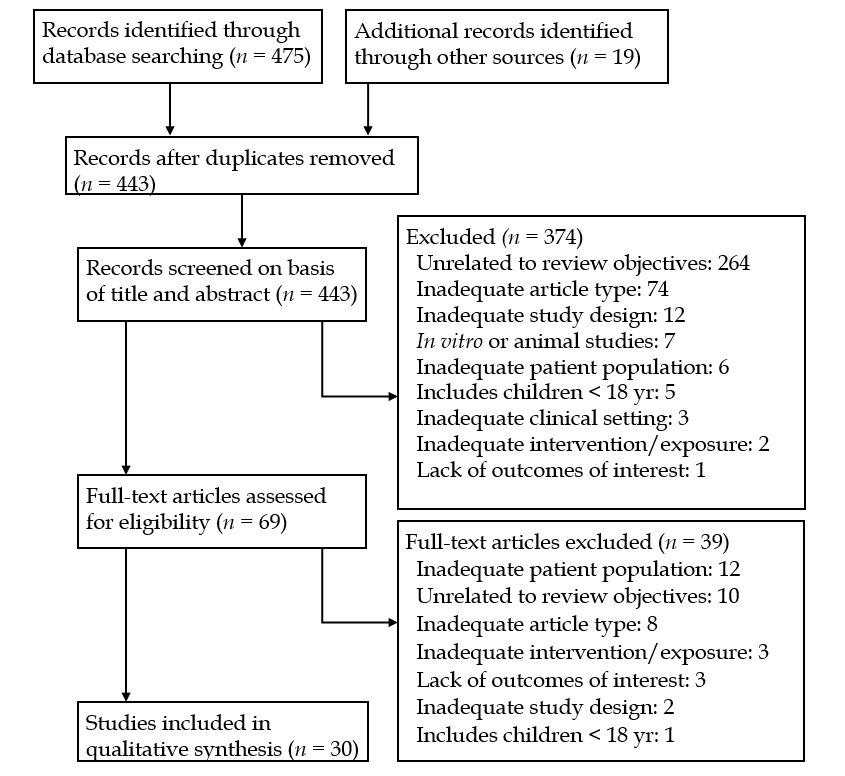 Figure 1 Flowchart of the selected articles. Adapted from Moher et al[18].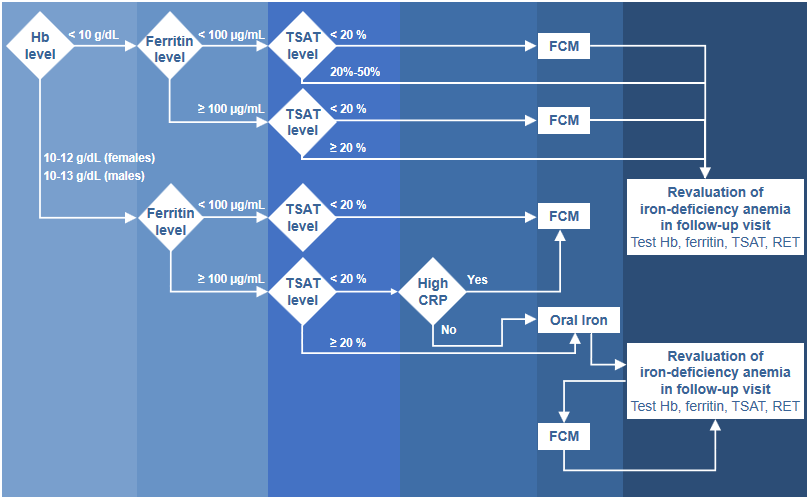 Figure 2 Algorithm for the diagnosis and treatment of iron-deficiency anemia in patients with acute or chronic gastrointestinal bleeding. Hb: Hemoglobin; TSAT: Transferrin saturation; CRP: C-reactive protein; FCM: Ferric carboxy maltose; RET: Reticulocyte.Table 1 Characteristics of included original articles and meta-analyses1The median (range); 2The mean (range) or mean (standard deviation); 3Mean 95% CI; 4The median (Interquartile range). AUGIB: Acute upper gastrointestinal bleeding; GI: Gastrointestinal; GIB: Gastrointestinal bleeding; RBC: Red blood cell; RCT: Randomized controlled trial; SD: Standard deviation. Table 2 Characteristics of the included guidelinesALGIB: Acute lower gastrointestinal bleeding; GIB: Gastrointestinal bleeding; IBD: Inflammatory bowel disease; UGIB: Upper gastrointestinal bleeding.Table 3 Erythrocyte transfusion: Guidelines for hemoglobin thresholds and targetsGIB: Gastrointestinal bleeding; Hb: Hemoglobin; IBD: Intestinal bowel disease; IDA: Iron-deficiency anemia; LGIB: Lower gastrointestinal bleeding; UGIB: Upper gastrointestinal bleeding.Table 4 Pharmacological characteristics, advantages and disadvantages of worldwide available oral and intravenous iron preparationsAdapted from Muñoz et al[25], Drozd et al[26], Jimenez et al[27], McDonagh et al[28].Table 5 Calculation of iron requirement according to patient body weight and hemoglobin levelAdapted from Infarmed[49], 2015.Ref.YearStudy typeNo of patientsGI etiologyNo of males/femalesAgeStudy periodBager et al[5]2013Retrospective169Nonvariceal AUGIB86/8370 (22-95)12009Bager et al[44]2014Double-blind, randomized, placebo-control97Nonvariceal AUGIB51/4670 (23-95)22010-2013Bager et al[50]2014Double-blind, randomized, placebo-control97Nonvariceal AUGIB51/4670 (67.4-73.1)3-Ballester et al[45]2019Retrospective, single-center84Acute GIB58/2668.0 (16.9)22012-2015Bosch et al[51]2017Prospective cohort2818GI diseases known to cause GIB1398/142063.4 (15.7)22015-2016Bosch et al[29]2017Prospective cohort4552Occult bleeding2266/228663.7 (17.6)22005-2015Brooklyn et al[6]2003N/A153Occult bleeding51/10266 (45-96)22000Cheng et al[52]2010Prospective390Ulcers263/12763 (16)2-El-Halabi et al[7]2016Retrospective, chart review, single-center307Any GIB130/17766.2 (18.6)22011-2012Geisser et al[46]2010Phase I/II, multicenter, open-label, multiple-dose46Bleeding due to GI disorder10/3642.9 (11.0)22003-2004Jairath et al[35]2010Meta-analysis-AUGIB2731/1710early RBC 67.9 (16.51)2; no early RBC 63.4 (19.19)22007Jairath et al[36]2015Pragmatic, multicentric, open-label, randomized feasibility trial936AUGIB566/370liberal 60.4 (20.0)2; restrictive 58.0 (20.3)22012-2013Restellini et al[31]2013Observational, registry-based1677Nonvariceal AUGIB1035/64266.2 (16.8)21999-2002Rockey et al[32]2017Prospective cohort1460Acute or chronic GIB899/56153 (14)22006-2011Salvadori et al[47]2016Retrospective38GI chronic blood loss22/1678 (54-94)42014-2015Schröder et al[48]2004N/A31GI blood loss12/1943.8 (18.0)2-Subramaniam et al[30]2016Retrospective cohort2360Nonvariceal AUGIB1505/85270 (56-81)42008-2010Villanueva et al[37]2013RCT889Severe AUGIB--2003-2009Guideline organization/society/authorsYearGI etiologyOriginLevel of developmentIron-Deficiency Anemia Working Group Consensus Report[34]2017IBD and GIBTurkeyScientific committee/expert groupThe International Consensus Upper Gastrointestinal Bleeding Conference Group[38]2010Nonvariceal UGIBInternationalScientific committee/expert groupDahlerup et al[17] Guideline approved by the Danish Society of Gastroenterology and Hepatology2014GIB, various etiologiesDenmarkIndependent authors and approved by a professional organization/societyBaveno IV Consensus Workshop[43]2015Variceal bleedingInternationalScientific committee/expert groupEuropean Crohn's and Colitis Organization[10]2015IBDEuropeProfessional organization/societyGasche et al[11]2007IBDEuropeScientific committee/expert groupBritish Society of Gastroenterology[12] 2011-United KingdomProfessional organization/societyHong Kong Society of Gastroenterology, the Hong Kong IBD Society, the Hong Kong Society of Digestive Endoscopy, and the Hong Kong Red Cross Blood Transfusion Service[13]2018Acute and chronic GIBHong KongProfessional organizationThe 2018 Patient Blood Management International Consensus Conference[39]2019Acute GIBGermanyScientific committee/expert groupBritish Society of Gastroenterology[40]2019ALGIBUnited KingdomProfessional organizationNational Institute for Health and Care Excellence[41]2015-United KingdomProfessional organizationStrate et al[42]2016ALGIBUnited States and IsraelIndependent authorsWorld Health Organization[33]2001-InternationalProfessional organizationProfessional associationGI etiologyThreshold Hb, g/dLThreshold Hb cardiovascular disease, g/dLTarget Hb, g/dLTarget Hb cardiovascular disease, g/dLThe International Consensus Upper Gastrointestinal Bleeding Conference Group[38]Nonvariceal UGIB< 7---Baveno IV Consensus Workshop[43]Variceal bleeding7-8---European Crohn's and Colitis Organization[10]IDA in IBD< 7---Hong Kong Society of Gastroenterology, the Hong Kong IBD Society, the Hong Kong Society of Digestive Endoscopy, and the Hong Kong Red Cross Blood Transfusion Service[13]Acute UGIB7-89-10--The 2018 Patient Blood Management International Consensus Conference[39]Acute GIB7-8---British Society of Gastroenterology[40]Acute LGIB< 787-910National Institute for Health and Care Excellence[41]N/A< 787-98-10Strate et al[42]Acute LGIB-9> 7 > 9Type of  preparationAdvantagesDisadvantagesOral Safe; readily available (does not require a prescription); administered at home; inexpensive; effective when intestinal absorption is not impaired; no need for venous access and infusion monitoring; eliminates the risk of infusion reactionsSlower repletion of iron stores; Intestinal absorption is relatively low, and may be impaired by concomitant food and medications; gastrointestinal adverse events, including constipation, dyspepsia, bloating, nausea, diarrhoea, heartburn, reducing tolerance and adherence to treatment; compliance difficulted by high pill burden (typically three tablets/day) and gastrointestinal intolerance; diminished efficacy when the uptake is impaired (eg, in celiac disease, autoimmune gastritis, anemia of chronic disease, or post–gastric or duodenal resection)Ferric hydroxide polymaltose complexSafe; readily available (does not require a prescription); administered at home; inexpensive; effective when intestinal absorption is not impaired; no need for venous access and infusion monitoring; eliminates the risk of infusion reactionsSlower repletion of iron stores; Intestinal absorption is relatively low, and may be impaired by concomitant food and medications; gastrointestinal adverse events, including constipation, dyspepsia, bloating, nausea, diarrhoea, heartburn, reducing tolerance and adherence to treatment; compliance difficulted by high pill burden (typically three tablets/day) and gastrointestinal intolerance; diminished efficacy when the uptake is impaired (eg, in celiac disease, autoimmune gastritis, anemia of chronic disease, or post–gastric or duodenal resection)Sodium ferric gluconateSafe; readily available (does not require a prescription); administered at home; inexpensive; effective when intestinal absorption is not impaired; no need for venous access and infusion monitoring; eliminates the risk of infusion reactionsSlower repletion of iron stores; Intestinal absorption is relatively low, and may be impaired by concomitant food and medications; gastrointestinal adverse events, including constipation, dyspepsia, bloating, nausea, diarrhoea, heartburn, reducing tolerance and adherence to treatment; compliance difficulted by high pill burden (typically three tablets/day) and gastrointestinal intolerance; diminished efficacy when the uptake is impaired (eg, in celiac disease, autoimmune gastritis, anemia of chronic disease, or post–gastric or duodenal resection)Ferrous gluconateSafe; readily available (does not require a prescription); administered at home; inexpensive; effective when intestinal absorption is not impaired; no need for venous access and infusion monitoring; eliminates the risk of infusion reactionsSlower repletion of iron stores; Intestinal absorption is relatively low, and may be impaired by concomitant food and medications; gastrointestinal adverse events, including constipation, dyspepsia, bloating, nausea, diarrhoea, heartburn, reducing tolerance and adherence to treatment; compliance difficulted by high pill burden (typically three tablets/day) and gastrointestinal intolerance; diminished efficacy when the uptake is impaired (eg, in celiac disease, autoimmune gastritis, anemia of chronic disease, or post–gastric or duodenal resection)Ferrous sulfateSafe; readily available (does not require a prescription); administered at home; inexpensive; effective when intestinal absorption is not impaired; no need for venous access and infusion monitoring; eliminates the risk of infusion reactionsSlower repletion of iron stores; Intestinal absorption is relatively low, and may be impaired by concomitant food and medications; gastrointestinal adverse events, including constipation, dyspepsia, bloating, nausea, diarrhoea, heartburn, reducing tolerance and adherence to treatment; compliance difficulted by high pill burden (typically three tablets/day) and gastrointestinal intolerance; diminished efficacy when the uptake is impaired (eg, in celiac disease, autoimmune gastritis, anemia of chronic disease, or post–gastric or duodenal resection)Ferrous fumarateSafe; readily available (does not require a prescription); administered at home; inexpensive; effective when intestinal absorption is not impaired; no need for venous access and infusion monitoring; eliminates the risk of infusion reactionsSlower repletion of iron stores; Intestinal absorption is relatively low, and may be impaired by concomitant food and medications; gastrointestinal adverse events, including constipation, dyspepsia, bloating, nausea, diarrhoea, heartburn, reducing tolerance and adherence to treatment; compliance difficulted by high pill burden (typically three tablets/day) and gastrointestinal intolerance; diminished efficacy when the uptake is impaired (eg, in celiac disease, autoimmune gastritis, anemia of chronic disease, or post–gastric or duodenal resection)Intravenous Fast repletion of iron stores; safe when avoiding preparations with dextran; very effective; gastrointestinal adverse events less frequent; ferric carboxymaltose, iron isomaltoside 1000, and ferumoxytol are considered more stable/Administration by a health care professional, requiring clinic visits; increased costs per dose, but fewer doses required; risk of iron overload and transient increase in oxidative stress; risk of anaphylactic reactions with dextran-containing preparations; risk of hypersensitivity reactionsFerric gluconateFast repletion of iron stores; safe when avoiding preparations with dextran; very effective; gastrointestinal adverse events less frequent; ferric carboxymaltose, iron isomaltoside 1000, and ferumoxytol are considered more stable/Administration by a health care professional, requiring clinic visits; increased costs per dose, but fewer doses required; risk of iron overload and transient increase in oxidative stress; risk of anaphylactic reactions with dextran-containing preparations; risk of hypersensitivity reactionsIron sucroseFast repletion of iron stores; safe when avoiding preparations with dextran; very effective; gastrointestinal adverse events less frequent; ferric carboxymaltose, iron isomaltoside 1000, and ferumoxytol are considered more stable/Administration by a health care professional, requiring clinic visits; increased costs per dose, but fewer doses required; risk of iron overload and transient increase in oxidative stress; risk of anaphylactic reactions with dextran-containing preparations; risk of hypersensitivity reactionsLow molecular weight iron dextranFast repletion of iron stores; safe when avoiding preparations with dextran; very effective; gastrointestinal adverse events less frequent; ferric carboxymaltose, iron isomaltoside 1000, and ferumoxytol are considered more stable/Administration by a health care professional, requiring clinic visits; increased costs per dose, but fewer doses required; risk of iron overload and transient increase in oxidative stress; risk of anaphylactic reactions with dextran-containing preparations; risk of hypersensitivity reactionsFerric carboxymaltoseFast repletion of iron stores; safe when avoiding preparations with dextran; very effective; gastrointestinal adverse events less frequent; ferric carboxymaltose, iron isomaltoside 1000, and ferumoxytol are considered more stable/Administration by a health care professional, requiring clinic visits; increased costs per dose, but fewer doses required; risk of iron overload and transient increase in oxidative stress; risk of anaphylactic reactions with dextran-containing preparations; risk of hypersensitivity reactionsIron isomaltoside 1000Fast repletion of iron stores; safe when avoiding preparations with dextran; very effective; gastrointestinal adverse events less frequent; ferric carboxymaltose, iron isomaltoside 1000, and ferumoxytol are considered more stable/Administration by a health care professional, requiring clinic visits; increased costs per dose, but fewer doses required; risk of iron overload and transient increase in oxidative stress; risk of anaphylactic reactions with dextran-containing preparations; risk of hypersensitivity reactionsFerumoxytolFast repletion of iron stores; safe when avoiding preparations with dextran; very effective; gastrointestinal adverse events less frequent; ferric carboxymaltose, iron isomaltoside 1000, and ferumoxytol are considered more stable/Administration by a health care professional, requiring clinic visits; increased costs per dose, but fewer doses required; risk of iron overload and transient increase in oxidative stress; risk of anaphylactic reactions with dextran-containing preparations; risk of hypersensitivity reactionsHemoglobin (g/dL)Hemoglobin (mmoL/L)Patient body weight (below 35 kg)Patient body weight (35 kg to 70 kg)Patient body weight (70 kg and above)< 10< 6.2500 mg1500 mg2000 mg10 to 146.2 to 8.7500 mg1000 mg1500 mg≥ 14≥ 8.7500 mg500 mg500 mg